GIORNATA DELLA MEMORIA 2024CALENDARIO EVENTI IN REGIONEASSEMBLEA LEGISLATIVA EMILIA ROMAGNA	3MUSEO EBRAICO DI BOLOGNA	3COMUNITA’ EBRAICA DI BOLOGNA	4COMUNE DI BOLOGNA	5ARCHIVIO ZETA – FIRENZUOLA (FI)	7UNIONE RENO GALLIERA	7COMUNE DI CASALECCHIO DI RENO	8COMUNE DI FERRARA	9COMUNITA’ EBRAICA DI FERRARA	10MEIS – MUSEO NAZIONALE DELL’EBRAISMO ITALIANO E DELLA SHOAH	10ISTITUTO STORICO DI FERRARA	11COMUNE DI PIACENZA	11ISREC PIACENZA	11ISTITUTO STORICO DI PARMA	12CENTRO STUDI MOVIMENTI PARMA	14COMUNE DI REGGIO EMILIA	15ISTITUTO STORICO DI REGGIO EMILIA	15ISTITUTO ALCIDE CERVI	15COMUNE DI CAVRIAGO	15COMUNE DI NOVELLARA	16FONDAZIONE FOSSOLI	17FONDAZIONE VILLA EMMA	17COMUNE DI MODENA	18COMUNITA’ EBRAICA DI MODENA E REGGIO EMILIA	20ISTITUTO STORICO DI MODENA	20ANMIG MODENA	20COMUNE DI IMOLA – CIDRA IMOLA	21ISTITUTO STORICO DI RAVENNA	21COMUNE DI RAVENNA	22ANPI PROVINCIALE RAVENNA	23COMUNE DI FORLI’	23ISTITUTO STORICO FORLI’ – CESENA	23FONDAZIONE ALFRED LEWIN	23COMUNE DI CESENA	24COMUNE DI SAVIGNANO SUL RUBICONE (FC)	26ISREC RIMINI	26MUSEO DELLA LINEA DEI GOTI	27ASSEMBLEA LEGISLATIVA EMILIA ROMAGNAVia Aldo Moro, 50 24 gennaio ore 11Inaugurazione della mostra "Ritorno alla Vita", visitabile fino al 28 febbraio, che costituisce uno degli esiti del percorso educativo sulla memoria sviluppato dall'IC 6 di Imola, in collaborazione con lo Yad Vashem di Gerusalemme. Il racconto fotografico dei sopravvissuti alla Shoah dal giorno in cui furono liberati dai campi di sterminio fino a quando riuscirono a ricostruirsi una vita degna di essere vissuta. ore 15.30Presentazione dell'opera "Giusti fra le Nazioni": la graphic novel, curata dal Comune di Rimini nell'ambito del percorso conCittadini, che racconta la vita di due importanti Giusti tra le nazioni: Giorgio Perlasca e Aristides de Sousa Mendes. MUSEO EBRAICO DI BOLOGNA Via Valdonica, 1/5 Bolognadal 21 gennaio al 26 maggio 2024LA FAMIGLIA RIMINI. Storie di emigrazione, deportazioni, fughe e solidarietàa cura di Francesca Panozzo e Caterina Quareni24 gennaioore 17Il Giorno della Memoria. Una riflessione. Conferenza di Alberto Cavaglion, Università degli Studi di Firenze.  25 gennaioore 10.15Teatro del Baraccano | Via del Baraccano, 2 (Bologna)Spettacolo “Sassolino”, 2024.Matinée per le scuole.Seguiranno gli spettacoli:26 gennaio - ore 10.15: matinée per scuoleore 20.30: spettacolo serale per tutti i cittadini27 gennaio - ore 10.15: matinée per scuoleore 17.30: pomeridiana per tutti i cittadini25 gennaioore 17Biblioteca Comunale dell'Archiginnasioconvegno L'ANTISEMITISMO PRIMA E DOPO IL 7 OTTOBRE. Interverranno: Prof. Asher Daniel Colombo, Università di Bologna, Dr. Emanuele Ottolenghi, Senior Fellow Foundation for Defense of Democracies di Washington, Sen. Andrea Cangini, Segretario generale Fondazione Luigi Einaudi.In collaborazione con Comunità Ebraica di Bologna e Biblioteca dell’Archiginnasio di Bologna. Con il patrocinio dell’Università di Bologna. 28 gennaioalle 16 e alle 18spettacolo de Il Ruggiero STEFAN ZWEIG e la memoria del mondo di ieri. Letteratura, lettere, musiche dalla Vienna ebraica al dramma dell’esilio. COMUNITA’ EBRAICA DI BOLOGNA25 gennaioOre 11.00Cinema Lumière | Via Azzo Gardino, 65 (Bologna)Sulle tracce di Mario FinziIncontro rivolto agli studenti delle scuole superiori con contestuale presentazione del docufilm “Sulle tracce diMario Finzi”, regia di Massimo Manini, promosso da CEB con il contributo di Regione Emilia-Romagna, Fondazione Carisbo, Fondazione del Monte.Introduce Daniele De Paz, presidente della Comunità Ebraica di Bologna.Ne parleranno dopo la proiezione:Michele Sarfatti - storico, Fondazione Centro di Documentazione Ebraica ContemporaneaMassimo Manini – regista27 gennaioOre 17.45Salaborsa | Piazza Nettuno, 3 (Bologna)Presentazione del libro “Storia culturale degli ebrei”, di Piero Stefani e Davide Assael (il Mulino Editore).Interviene alle ore 18.10 Daniele De Paz (Presidente della Comunità Ebraica di Bologna).Ore 19.00Cinema Modernissimo / Via Rizzoli, 1/2 (Bologna)“Alessandro Rimini - Storia di un architetto”, proiezione del film documentario a cura di Davide Rizzo, sullafigura dell’architetto Alessandro Rimini; prodotto da Ordine degli Architetti di Bologna e di Milano.ISTITUTO STORICO PARRI25 gennaioOre 21.00La Soffitta | Piazzetta P. P. Pasolini, 5/b (Bologna)“Petter – Prigioniero Politico” - prima nazionale.Regia, drammaturgia e narrazione di Simone Azzu, musiche e suoni di Martino Corrias, progetto video e montaggio di Simone La Licata, sound engineering di Stefano Daga, grafiche di Marco Loi.Evento organizzato da Centro La Soffitta, Dipartimento delle Arti – Università degli studi di Bologna, in Collaborazione con l’Istituto Storico Parri.Con la partecipazione di Simone Azzu e Martino Corrias.Ingresso libero.COMUNE DI BOLOGNA26 gennaioOre 11.00Sala del Consiglio comunale | Palazzo d’Accursio | Piazza Maggiore, 6 (Bologna)Seduta solenne del Consiglio comunaleSaluti e introduzione - Maria Caterina Manca, Presidente del Consiglio comunaleIntervento - Asher Daniel Colombo, Presidente dell’Istituto Cattaneo di BolognaConclusioni - Matteo Lepore, Sindaco del Comune di Bologna e della Città metropolitana27 gennaioOre 10.30 Museo Medievale “Museo è Memoria. Tracce del cimitero ebraico medievale di Bologna”: visita guidata a cura di Giulio FrontaliniOre 16 al Museo per la Memoria di Ustica “For Teens - Speciale dedicato al Giorno della Memoria”: un incontro per ragazze e ragazzi da 11 a 14 anni.Prenotazione obbligatoria all’indirizzo mamboedu@comune.bologna.it entro le ore 13 del venerdì precedente.28 gennaio Deposizione corone nei luoghi della Memoria della città:ore 9.00 - Memoriale della Shoah - Via Matteottiore 10.05 - Monumento ai militari caduti nei lager (ANEI) e lapide dedicata agli zingari deportati -Certosa, viale Gandhiore 10.20 - Lapide in ricordo di Arpad Weisz - Stadio Dall’Ara (Torre di Maratona), piazza della Paceore 10.40 - Lapide vittime omosessuali - Giardino di Villa Cassarini, Porta Saragozzaore 10.55 - Lapide dedicata alla sede della scoletta ebraica - Quartiere Porto - Saragozza, via Pietralata 60ore 11.05 - Lapide in ricordo dei deportati ebrei - Sinagoga, via Mario Finzi 2ore 11.20- Piazza Nettuno (lapide ANED - Sacrario dei Caduti - e lapide ANEI - Palazzo Re Enzo-)ore 14.30 al Cimitero della Certosa “I monumenti collettivi alla memoria”: visita guidata a cura di Mirtide Gavelli.Prenotazione consigliata a museorisorgimento@comune.bologna.it. 29 gennaio Dalle 15.00 alle 17.30Cappella Farnese | Palazzo d’Accursio | Piazza Maggiore, 6 (Bologna)Premiazione del concorso letterario “Le donne della Costituzione. Il contributo delle Madri Costituenti”.Concorso promosso da A.N.E.D. sezione di Bologna in collaborazione con A.N.P.I. Comitato Provinciale Bologna.In occasione della premiazione, verrà allestita la mostra “Il treno della memoria - viaggio alla ricerca dell’essenziale”, a cura di Gabriele Fiolo.Per informazioni:A.N.E.D. - Associazione Nazionale Ex Deportati Nei Campi Nazisti - sezione di Bolognainfo@anedbo.itOre 18.30Cinema Odeon | Via Mascarella, 3 (Bologna)Proiezione in anteprima nazionale del film d’animazione “Arf”, prodotto da Genoma Films.Evento in collaborazione con Museo Ebraico di Bologna.Per informazioni:Museo Ebraico di BolognaTel.: 051 2911280 – 051 6569003info@museoebraicobo.it - www.museoebraicobo.it30 gennaioOre 9.30Cinema Lumière | Via Azzo Gardino, 65 (Bologna)Proiezione del film “Wonder - White Bird” di Marc Forster (120’), per le scuole secondarie di primo grado.A cura di Cineteca di Bologna in collaborazione con Museo Ebraico di Bologna.Per informazioni e prenotazioni:Cineteca di Bolognaschermielavagne@cineteca.bologna.it31 gennaioOre 9.30Cinema Lumière | Via Azzo Gardino, 65 (Bologna)Proiezione del film “Tre minuti” di Bianca Stigter (69’), per le scuole secondarie di secondo grado.A cura di Cineteca di Bologna in collaborazione con Museo Ebraico di Bologna.Per informazioni e prenotazioni:Cineteca di Bolognaschermielavagne@cineteca.bologna.itOre 18.00Centro Costa | Via Azzo Gardino, 44 (Bologna)La salvezza in una zuppaLetture da Primo Levi e Carlo Greppi.Per informazioni:A.N.P.I. - Associazione Nazionale Partigiani d’Italia - Comitato Prov.le BolognaTel.: 051 235615 - 051 231736info@anpi-anppia-bo.it - www.anpibologna.itARCHIVIO ZETA – FIRENZUOLA (FI)25 gennaio 2024 ore 18.30Aula Absidale di Santa Lucia, BolognaLA NOTTEevento promosso dall'Alma Mater Studiorum - Università di Bologna e dal Master Erasmus Mundus GEMMA - Women’s and Gender Studies, in collaborazione con il Tavolo Interistituzionale celebrazioni giorno della Memoria a cura di Cristina Demaria e Rita Monticelli.ingresso gratuito, posti limitati, prenotazione obbligatoria:https://eventi.unibo.it/la-notte-di-elie-wiesel/la-notteda La Nuit  di Elie Wiesel – Éditions de Minuittraduzione Daniel Vogelmann – Editrice La Giuntinadrammaturgia e regia Gianluca Guidotti ed Enrica Sangiovannicon Diana Dardi, Pouria Jashn Tirgan, Giuseppe Losacco, Andrea Maffetti, Enrica Sangiovanni, Giacomo Tamburinie con parti registrate in video da archiviozeta con Elie Wiesel UNIONE RENO GALLIERA24 gennaio Castello d'Argile dalle 20:30 alle 22:30  - Sala polifunzionale "Non ti scordar di me..." di via del Mincio 1,Piccole storie di Internati militari. Presentazione del libro di Fabrizio Tosi. 26 gennaio San Giorgio di Piano dalle 21:00 alle 22:30 - Biblioteca Luigi Arbizzani, Piazza Indipendenza 1, Diario della prigionia. Presentazione del libro di Umberto Saraceni. Bentivoglio dalle 21:00 alle 22:30 — Palazzo Rosso via Marconi 5La notte sul mondo: storia di Arpad Weisz, dal Grande Bologna ad Auschwitz. 27 gennaio Pieve di Cento Biblioteca comunale "Le Scuole" via Rizzoli, 2-4-6,Storia di un banco e Aggiustare il mondo. Un laboratorio per bambini/e e la presentazione del libro di Raffaella Romagnolo per il Giorno della Memoria 2024COMUNE DI CASALECCHIO DI RENO23 gennaio 2024Ore 18.00 - Casa della Conoscenza, Piazza delle Culture (via Porrettana, 360)
Diretta streaming su:  Pagina Facebook -  Canale YouTube di Casa della Conoscenza
Storia di una resistenza
Presentazione del libro Storia di una resistenza. Gli internati militari italiani di Marcello De Caro (Ciesse Edizioni, 2022).
Interviene l’autore, in conversazione con Patrizia Zanasi, presidentessa sezione ANEI Marzabotto, e Andrea Nerozzi, presidente sezione ANPI Vado di Monzuno.
A cura della Biblioteca "Cesare Pavese"

24 gennaio 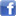 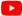 Ore 18.00 - Casa per la Pace "La Filanda" (via Canonici Renani, 8)
Facciamo memoria: Il senso del ricordare
Incontro con Elena Monicelli, direttrice della Scuola di Pace di Monte Sole
A cura di Percorsi di Pace, Scuola di pace di Monte Sole ed Ente Parchi Emilia Orientale - Parco Storico Regionale di Monte Sole

25 gennaio Ore 10.00 - Piazza del Popolo
Cerimonia istituzionale
Deposizione di fiori presso le Pietre d’inciampo
Con la partecipazione degli assessori Concetta Bevacqua e Matteo Ruggeri, di rappresentanti di ANED Bologna e delle associazioni del Tavolo della Memoria.A seguire - Teatro comunale Laura Betti (piazza del Popolo, 1)
Mattinata per le scuole in teatro
Proiezione
Esibizione musicale del coro e dell’orchestra dell’Istituto Comprensivo Centro
Evento riservato alle scuole secondarie di 1° gradoOre 15.00 - Sala del Consiglio comunale, Municipio (via dei Mille, 9)
Consiglio comunale straordinario dedicato al Giorno della MemoriaOre 18.00 - Casa della Conoscenza, Piazza delle Culture (via Porrettana, 360)
Diretta streaming su:  Pagina Facebook -  Canale YouTube di Casa della Conoscenza
È avvenuto, quindi può accadere di nuovo
Lettura-spettacolo del Gruppo Legg’Io
La lettura-spettacolo viene proposta anche in mattinata per le scuole, con la partecipazione del Coro Archè, gruppo di ricerca sonora diretto da Andrea Doskocilova.
A cura del Gruppo Legg’io in collaborazione con la Biblioteca "C. Pavese"

26 gennaio Ore 20.30 - Sala Piazza delle Culture, Casa della Conoscenza (via Porrettana 360)
Proiezione del film "Lettere d'Archivio"
di Davide Rizzo (40' - 2021)
Il film tratta dei professionisti ebrei dell’ambito bolognese - architetti ed ingegneri - che subirono le conseguenze delle leggi razziali, ed è frutto di ricerche presso vari enti archivistici locali, supportate da testimonianze di studiosi, di eredi e conoscenti di quelle persone.
Intervengono Pier Giorgio Giannelli, ex presidente dell’Ordine degli Architetti di Bologna, e Daniele Vincenzi, responsabile dell’Archivio Storico dell’Ordine.
Ingresso libero fino a esaurimento posti.

27 gennaio Ore 20.30 - Casa della Conoscenza, Piazza delle Culture (via Porrettana, 360)
La carne dell'orso
Narrazione scenica
Parole, immagini e musica a cura di Edvige Ciranna, con l'accompagnamento musicale di Giorgio Tacconi
A cura di Percorsi di PaceCOMUNE DI FERRARA24 gennaiopalazzo Roverella incontro "Ebraismo, cinema, teatro e vita ebraica", su Arnoldo Foà nel decennale della sua scomparsa, grazie all'organizzazione dell’Istituto Provinciale Nastro Azzurro di Ferrara, del Circolo Negozianti, e dell’Associazione De Humanitate Sanctae Annae.26 gennaioSala Estensecerimonia di consegna delle 432 medaglie d’onore del Presidente della Repubblica agli ex internati militari e civili nei lager nazisti e destinati al lavoro coatto durante la Seconda Guerra Mondiale, con i saluti del prefetto Massimo Marchesiello, del sindaco Alan Fabbri, del presidente della Provincia Gianni Michele Padovani e del presidente della Consulta provinciale degli studenti Martino Ravasio.A cura di Prefettura e Istituto di Storia Contemporanea 27 gennaio Piazza Municipale"Le musiche... interrotte!", focus sulle memorie delle antiche comunità ebraiche dell’Est Europa, danzate, suonate e cantate con la Formazione Ensemble di Musijam e il Gruppo Danze, che coinvolgeranno anche alcune classi delle scuole primarie e secondarie.28 gennaioBiblioteca Comunale Giardino"Anne Frank e Etty Hillesum, la loro luce e l’infamia altrui". Presenta Arianna Chendi, con letture di Gianna Andrian, Ambretta Balboni, Susanna Benini, Grazia Pantaleo e la partecipazione del soprano Miriam Chiaffoni.29 gennaioore 18:00all’Istituto Comprensivo Statale Don Milani verrà dedicata una lapide in via Vignatagliata alla memoria di Alberta Levi Temin, Guido Fink, Franco Schönheit, Corrado De Benedetti, Cesare Finzi, docenti e allievi della scuola di via Vignatagliata dal 1938 al 1943.30 gennaioore 11:30 la Scuola Primaria di San Martino sarà intitolata a Bruno Farber, il più giovane deportato di origine goriziana, ucciso ad Auschwitz all’età di 3 mesi e 19 giorni. Saranno presenti l'assessore alla Pubblica istruzione Dorota Kusiak, il presidente della Commissione toponomastica Marco Gulinelli, il direttore dell'Archivio di Stato di Ferrara Davide Guarnieri e rappresentanti del Comune di Gorizia.COMUNITA’ EBRAICA DI FERRARANessuna iniziativa segnalata al 22 gennaio 2024MEIS – MUSEO NAZIONALE DELL’EBRAISMO ITALIANO E DELLA SHOAH Via Piangipane, 95 FerraraMail: info@meisweb.it 23 gennaio ore 17.30Ridotto del Teatro Comunale - Corso Martiri della Libertà 5, Ferrara
Evento gratuito previa prenotazione obbligatoria a inaugurazione@meisweb.itWARUM? Concerto per quartetto d’archi del Maestro Luca Lombardi.27 gennaiol’ingresso al MEIS sarà gratuito tutto il giorno dalle 10.00 alle 18.00.Ore 11.30
Visita guidata a partenza fissa al costo speciale di 5,00 euro a persona
I posti sono limitati - Per prenotazioni della visita guidata: eventi.meis@coopculture.it
Ore 12.00
Consigli di lettura a cura della biblioteca del MEIS
I responsabili della biblioteca del MEIS condivideranno con il pubblico i consigli di lettura dedicati al Giorno della Memoria e destinati alle diverse fasce d’età. a cura della biblioteca MEIS
Evento gratuito previa prenotazione obbligatoria a ufficio.stampa@meisweb.it
29 gennaioOre 10CINQUE STORIE IN CINQUE OGGETTI Evento riservato alle scuole a cura del MEIS in collaborazione con ISCOL’evento si svolgerà in presenza e online.
Evento gratuito per le scuole.
Prenotazione obbligatoria a eventi.meis@coopculture.it ISTITUTO STORICO DI FERRARANessuna iniziativa segnalata al 22 gennaio 2024COMUNE DI PIACENZANessuna iniziativa segnalata al 22 gennaio 2024ISREC PIACENZA25 gennaioore 9,30: Manifestazione per le scuole medie presso il salone del Conservatorio Nicolini di Piacenza. Interventi del musicologo Guido Barbieri e del Coro Voci Bianche Piacenza diretto dal maestro Giorgio Ubaldi (in collaborazione con il Conservatorio, la Regione Emilia-Romagna, i Comuni di Piacenza, Castel San Giovanni, Fiorenzuola, con il sostegno del MIM);26 gennaioalle ore 9,00 e 11,00due spettacoli per le scuole superiori, in presenza e in streaming presso la Sala dei Teatini, “Storia di un uomo magro” (in collaborazione con la Regione Emilia-Romagna, la Regione Sardegna, i Comuni di Piacenza, Castel San Giovanni, Fiorenzuola, con il sostegno del MIM);26 gennaioore 21: Manifestazione per la cittadinanza, in presenza e in streaming (ore 11) presso la Sala dei Teatini: “Storia di un uomo magro” di e con Paolo FlorisDialogo con lo storico Mimmo Franzinelli, autore di “Schiavi di Hitler. I militari italiani nei lager nazisti” (Mondadori, 2023). L’intervista, pubblicata sul canale YouTube dell'Isrec, sarà in rete ad uso autonomo delle classi e della cittadinanza dal 27 gennaio 2024.21 febbraio I incontro di preparazione del Viaggio della Memoria 2024: la deportazione nei Lager del Terzo Reich dalla provincia di Piacenza e il sistema concentrazionario nazista (IMI, ebrei, politici), Carla Antonini;26 febbraio - 4 marzoViaggio della Memoria a Berlino con 100 ragazzi delle scuole secondarie di II grado (in collaborazione con l’Assemblea Legislativa della Regione Emilia-Romagna, i Comuni di Piacenza, Castel San Giovanni, Fiorenzuola, con il sostegno del MIM);14 febbraiointervento storico di preparazione della direttrice Isrec all’incontro delle squadre di pallavolo partecipanti al Viaggio della Memoria ad Auschwitz Birkenau (28 febbraio – 1° marzo 2024) “Per non dimenticare” organizzato dal Piacenza volley, per il torneo delle squadre maschili U/17 e femminili U/16 delle Associazioni e Società sportive italiane, polacche, ucraine aderenti al progetto;16 febbraio intervento di preparazione della direttrice Isrec per l’Associazione ANSPI San Quintino di Gossolengo per la visita di un gruppo di adulti del paese al Campo di transito di Fossoli, riferito alla deportazione ebraica, politica, militare dal territorio piacentino.ISTITUTO STORICO DI PARMA23 gennaioore  9-10.30 – IC Sala BaganzaIncontro con gli studenti dell’I.C. “Maestri”Tema: I bambini ebrei di Parma nei Lager di AuschwitzConduce Maddalena Arrighini (Isrec Parma)25 gennaio ore 17.30 - Camera del lavoro di Parma, via Confalonieri 5/AConferenza Prima dei Lager. Persecuzione e reclusione degli oppositori nell’Italia fascistaRelatori: Marco Minardi, Roberta Mira e Carlo Ugolottiore 21 – Sala BaganzaConferenza Militari italiani e lavoratori coatti nei Lager del III Reich, 1943-1945Relatori: Rocco Melegari (Università Sapienza di Roma / Isrec Parma) e Domenico Vitale (Isrec Parma)Introduce: Marco Minardi (Isrec Parma)27 gennaioore 10 – Viale Sidoli 70Posa di sei nuove Pietre d’inciampo dedicate a:Pietro Cavazzini (via Sidoli 70)Emilio Soncini (Viale Ilderando Cocconi 30)Anselmo Gaudenzio e Luigi Longhi (via Cavestro 8/A)Julka Deskovic e Maria Luigia Badiali (Vicolo Santa Maria 6)Conducono: Rocco Melegari e Marco Minardiore 8.30 – 10.30 – Liceo “Romagnosi”Liceo classico “G.D.Romagnosi”Assemblea d’istituto sul tema Deportazione e sistema concentrazionarioConducono l’incontro Domenico Vitale e Maddalena Arrighini (Isrec Parma)ore 10 – Liceo “Marconi”Liceo scientifico “G. Marconi”,Laboratorio didattico sul tema Deportazione e Shoah nelle fonti filmicheConduce Carlo Ugolotti (Università di Parma/Isrec Parma)28 gennaioore 10-12 – Piazza Garibaldi, ParmaPedalata civile di impegno civilePedalata alla scoperta di nuove Pietre d’inciampo presenti in cittàConducono Marco Minardi e ????? Irene?Ritrovo piazza Garibaldi lato MunicipioRegistrazione: 2€ per soci FIAB, 4€ per i non soci FIABA cura di Isrec Parma in collaborazione con FIAB Parma e Coop Alleanza 3.029 gennaioore 8.10-10.10 – IC LanghiranoLaboratorio didattico Bambini ebrei di Parma30 gennaio ore 9.10.30 – IC “Newton”, ParmaLaboratorio didattico sul tema Occupazione militare e deportazione dal parmenseCondotto da Maddalena Arrighini e Marco Minardi (ISREC Parma)31 gennaio ore 10.30 - Municipio Tizzano Val ParmaPosa di quattro Pietre d’inciampoPartecipano: Marco Minardi2 febbraio ore 8.20-10.20 – IC San SecondoIncontro studenti sul tema Pietre d’inciampo3 febbraioex Municipio MezzaniPosa di tre Pietre d’inciampoPartecipano: Marco Minardi4 febbraio ore Mattina – Municipio MontechiarugoloPosa di tre Pietre d’inciampoPartecipano: Marco Minardi e Domenico VitaleCENTRO STUDI MOVIMENTI PARMA27 Gennaio ore 14:30Ritrovo in Piazzale PicelliVisita guidata per la Giornata della Memoria per bambine e bambini (6-10 anni)COMUNE DI REGGIO EMILIAhttps://eventi.comune.re.it/eventi/tag/giorno-della-memoria-2024/
ISTITUTO STORICO DI REGGIO EMILIA24 gennaio Ore 11.30 di fronte alla casa di Guerrino Guerrieri, in via Carletti 50 a Correggio Posa di una nuova Pietra d’Inciampo per una vittima del nazismo e del fascismo.L’iniziativa si svolgerà a Correggio in collaborazione con il Comune di Correggio, la Provincia di Reggio Emilia, Anpi Correggio e Casa del Popolo Spartaco.25 gennaio ore 12Cerimonia ufficiale per il Giorno della Memoria nella sinagoga di Reggio Emilia, in via dell’Aquila 3, che in questi giorni ospita una mostra di Istoreco dedicata proprio ai cittadini ebrei reggiani perseguita e uccisi dal 1943 al 1945. Alla commemorazione prenderanno parte i rappresentanti del Comune di Reggio Emilia, della Provincia, delle autorità militari e civili e delle associazioni della memoria. Al termine del momento ufficiale, è prevista una visita guidata all’esposizione.ISTITUTO ALCIDE CERVI via Fratelli Cervi, 9 - 42043 Gattatico (RE)21 gennaio – 3 marzo 2024Mostra itinerante “Il Peso della Legge. Le conseguenze delle politiche razziste in Italia”in collaborazione con il Museo Nazionale dell'Ebraismo Italiano e della Shoah-MEIS e il Liceo Scientifico “A. Roiti” di Ferrara. COMUNE DI CAVRIAGO 26 gennaio ore 17.30 - Multiplo Centro Cultura Cavriago SONO DOV'È IL MIO CORPO. MEMORIA DI UN DEPORTATO A MAUTHAUSEN

Presentazione del libro con l’autore Tullio Masoni in dialogo con Dario Ferrari Lazzarini, Anpi Cavriago.
In occasione del Giorno della Memoria, presentazione del libro “SONO DOV’E’ IL MIO CORPO. MEMORIA DI UN DEPORTATO A MAUTHAUSEN”. Ricorderemo insieme al curatore del libro Tullio Masoni in dialogo con Dario Ferrari Lazzarini, la straordinaria figura di Piero Iotti sopravvissuto al campo di concentramento di Mauthausen. A seguire presentazione del “VIAGGIO DELLA MEMORIA 2024” a cura di Raffaella Salsi, Anpi Cavriago. In apertura letture di Barbara Scalabrini, Amica del Multiplo con accompagnamento musicale a cura di Massimo Ghirardini, pianoforte ed Enrico Montanari, clarinetto.

Iniziativa organizzata da Anpi Cavriago in collaborazione con Circolo Kessel Cavriago.

27 gennaio ore 16.00 - Multiplo Centro Cultura CavriagoIl custode di Elias (Piemme, 2023) - Un pomeriggio con l’autrice emiliana Giorgia Penzo.Consigliato a bambine e bambini dai 9 anni in su, ragazze e ragazzi, insegnanti, lettrici e lettori di ogni età. Ingresso liberoCOMUNE DI NOVELLARA25 gennaioore 20:45Felice la terra che non ha bisogno di eroi
Teatro F. Tagliavini (Rocca dei Gonzaga, p.le Marconi 1)di Francesca Picci
regia Domenico Ammendola
con  Andrea Avanzi, Matteo Baschieri, Sabina Borelli
visual design Alessandro Tedde – Antropotopia
produzione di NoveTeatro27 gennaio ore 10:00
Rocca dei Gonzaga, p.le Marconi 1Mappe di memoria: le Pietre d’Inciampo di Carlo Segrè e Pietro Papi e i documenti dell’Archivio Storico Comunale
Ritrovo ore10:00 nel cortile della Rocca dei Gonzaga, visita alle Pietre del centro storico e successiva visita all’Archivio Storico.
Ingresso gratuito. Info 0522655471 - turismo@comune.novellara.re.itFONDAZIONE FOSSOLIVia G. Rovighi, 57 41012 Carpi (MO)27 gennaio ore 9 e ore 11, Teatro Comunale, Carpi
Con gli occhi di Anna. Tratto dal Diario di Anna Frank
Spettacolo teatrale per le scuole
ore 11-13, Aula Magna IIS Vallauri, Carpi
Le lezioni della Shoah
Emanuele Fiano incontra gli studenti in dialogo con Pierluigi Castagnetti
ore 17.30 Visita al Museo Monumento al Deportato Ritrovo presso il Cortile delle Stele, Carpi
ore 18.00 Presentazione mostra La cura della Memoria. Il Museo Monumento al Deportato, ricordo e ammonimento
28 gennaio ore 15-17, Cortile delle Stele, Carpi
#Walls against oblivion | 16 bandiere per la pace
Il Collettivo FX e i ragazzi del Centro educativo Hip-Hop di Carpi realizzano bandiere di nazioni e confini immaginari nell’ambito del Progetto europeo Rememchild
31 gennaio ore 11, ex Sinagoga, Carpi
Le tracce della storia - Le vie della memoria
Presentazione del progetto interattivo e multimediale nei luoghi della storia della Seconda guerra mondiale, realizzato in collaborazione con l’ Ambasciata della Repubblica Federale di Germania| APERTURA STRAORDINARIA DEI LUOGHI | INGRESSO GRATUITO | > Campo di Fossoli
27 gennaio | visita guidata gratuita ore 15, solo su prenotazione a questo link
28 gennaio | apertura ore 10-13 e 14-18, senza prenotazione
> Museo Monumento al Deportato
26-27-28 gennaio | apertura ore 10.00-13.00 e 15.00-19.00, senza prenotazioneFONDAZIONE VILLA EMMA via Roma 23/A 41015 Nonantola (MO)25 gennaio ORE 21Cinema-Teatro M. TroisiNonantola (MO), Viale delle Rimembranze 8 proiezione del docu-filmSulle tracce di Mario Finziregia Massimo Manini, Italia 2022in collaborazione con Comune di Nonantola e Nonantola Film Festival29 gennaio ORE 17.30 e 19Teatro Storchi, Modena, Largo G. Garibaldi 15Ore 17.30: Non chiamarci maestri introduzione allo spettacolo teatrale a cura di Fausto CiuffiOre 19: FUGA. Ventuno poesie di Primo Leviletture di Valter Malostiin collaborazione con ERT - Emilia Romagna Teatro,Centro Studi Primo Levi Torinocon il sostegno di Fondazione di Modena2 febbraioORE 15.30Ludoteca ComunaleNonantola (MO), P.zza Liberazione 22/26 Urban game - Una valigia da Villa Emmain collaborazione con Officine Culturali Nonantola5 febbraio ORE 14.30Associazione La Clessidra - Palestra della memoria Nonantola (MO), P.zza Tien An Men 1proiezione del docu-filmI ragazzi di Villa Emma - Giovani ebrei in fugadi Aldo Zappalà, Italia 200828 febbraioORE 21Biblioteca Comunale Nonantola (MO), Via Provinciale ovest 57Speriamo in giorni migliori.Gli ebrei stranieri a Modena (1933-1947) di Fabio Montella, La Giuntina 2023dialoga con l’autore Maria Laura Marescalchi in collaborazione con Istituto Storico di Modena e Officine Culturali NonantolaCOMUNE DI MODENA25 gennaio ore 17.00 Archivio Storico Comunale viale Vittorio Veneto,IL LATTE E IL SANGUE: RAPPORTI FRA MODENESI E COMUNITÀ EBRAICA IN ETÀ MODERNA a cura di Grazia Biondi su prenotazione: 5 info.archivio.storico@comune.modena.it ore 20.30 TEATRO SAN CARLO QUANTUM CLARINET TRIO Elena Veronesi, clarinetto Johannes Przygodda, violoncello Bokyung Kim, pianoforte Musiche di Carl Frühling Trio in la minore op. 40 Robert Kahn Trio Serenade Stefano Seghedoni / Moon Unit Zappa Unintended consequences (prima esecuzione) Nino Rota Trio per clarinetto, violoncello e pianoforte Informazioni e biglietti https://gmimodena.it/eventi/quantum-clarinet-trio A cura di MusicaCantoParola26 gennaio dalle ore 8.00 alle 14.00 PALANDERLINI CONCERTO E LETTURE PER IL GIORNO DELLA MEMORIA degli allievi delle classi terze (voci e strumenti) della Scuola secondaria di primo grado “GUIDOTTI” Partecipa il gruppo ZAMBRA MORA Iniziativa per studenti e genitori A cura di IC7 di Modena ore 10.30 BIBLIOTECA DELFINI - Sala Conferenze E PER QUESTO RESISTO Voci e musiche per ricordare la Shoah Alessia Canducci voce recitante Musiche di Flexus Per le classi della scuola secondaria di primo grado Diretta streaming FB e YouTube Biblioteche Modena e Archivio Storico Info e iscrizioni: Biblioteca Delfini tel. 059 2032940 biblioteche.comune.modena.it ore 18.30 SCUOLA SECONDARIA I GRADO “G. MARCONI” Largo Pucci, 45/a QUALE MEMORIA? Le parole che cambiano I ragazzi delle classi terze della Scuola Media “Marconi”, celebrano la memoria presentando i loro percorsi interdisciplinari sui temi del razzismo, delle discriminazioni e dell’intolleranza. Le forme sono quelle più vicine alla loro vita e alla loro esperienza: letture, poesie, volti, voci, video e musiche, per accompagnare chi ascolta, nel silenzio, a condividere le riflessioni e approfondimenti, di una visione di PACE e SOLIDARIETÀ tra le persone e i popoli. L’iniziativa è aperta alla cittadinanza27 gennaio ore 16.00 BIBLIOTECA DELFINI IO, L’ABOMINEVOLE: leggere Deutsches Requiem da L’Aleph di J.L. Borges I gruppi di lettura ACIT e Laguunda gui’chi si confrontano ingresso libero ore 17.00 AUDITORIUM CORALE G. ROSSINI via Livio Borri, 30 LA COMPAGNIA DEI VINTI presenta LA TORRE D’AVORIO di Ronald Harwood Due Atti senza intervallo con: Enrico Solmi Salvatore Signa Adriano Casari Monica Elisabetta Amaduzzi Edoardo Buffagni Natalia Milanese Al Pianoforte Natalia Milanese Regia di Enrico Solmi A cura dell’Associazione Corale G. Rossini ore 20.30 TEATRO COMUNALE PAVAROTTI-FRENI CONCERTO DELLA MEMORIA E DEL DIALOGOQuartetto Prometeo Giorgio Federico Ghedini Quartetto per archi n. 3 (in un solo tempo) Dmitrij Šostakovich Quartetto per archi n. 8 in do minore op. 110 David Lang Wrek, Wed Steve Reich different trains A cura dell’Associazione Amici della Musica Mario PedrazziCOMUNITA’ EBRAICA DI MODENA E REGGIO EMILIA25 gennaio ore 18.00 SINAGOGA piazza Giuseppe Mazzini, 26 LETTURA SALMI E PREGHIERE IN RICORDO DEI DEPORTATI Rav Beniamino Goldstein, Rabbino capo della Comunità Con la testimonianza di Marta Affricano comebraica.mo.re@gmail.comISTITUTO STORICO DI MODENA28 gennaioore 15.00 Ritrovo e partenza da piazza Mazzini CAMMINARE LA STORIA. “Stranieri” nella propria terra TREKKING URBANO sui luoghi della persecuzione ebraica a Modena, 1938-1948 A cura di Federica Di Padova e Chiara Lusuardi, Istituto storico di Modena Il percorso è adatto a tutte e tutti e durerà circa due ore. Per info e prenotazioni scrivere a segreteria@istitutostorico.com Iniziativa a cura di Istituto storico di Modena29 gennaioOre 11TEATRO DELLA FONDAZIONE COLLEGIO SAN CARLO via San Carlo, 5 IL 27 GENNAIO E LE APORIE DELLA MEMORIA Lezione del prof. Guri Schwarz, storico e docente all’Università degli studi di Genova La lezione è rivolta alle classi quarte e quinte delle scuole superiori di Modena e provincia. Per info e prenotazioni scrivere a didatticaistituto@istitutostorico.com Iniziativa a cura di Istituto storico di Modena e Fondazione Collegio San Carlo Diretta streaming www.fondazionesancarlo.itANMIG MODENA28 gennaio Cerimonia di consegna delle Medaglie d'Onore agli Internati Militari Italiani o ai loro eredi, presso l'Accademia Militare di Modena.  L'occasione è di particolare rilievo, poiché saranno ben 44 gli IMI insigniti, la maggior parte provenienti dal Comune di Montefiorino e da quello di Palagano nel modenese ed alcuni da Modena e Carpi.COMUNE DI IMOLA – CIDRA IMOLA23 gennaioore 17.30 - Biblioteca Comunale di Imola, via Emilia, 80 - ImolaCi portano via! Da Bologna ai lager del Terzo ReichPresentazione del portale sulla deportazione nel Bolognese con particolare attenzione ai profili dei deportati imolesiInterviene Andrea Ferrari, ricercatore e curatore del sitoSaluti di Giacomo Gambi, Assessore alla Cultura del Comune di Imola, Roberta Dall'Osso, Presidente Aned Imola, Marco Orazi, ricercatore del CidraA cura dell'Aned Imola, del Cidra e della Biblioteca Comunale di Imola28 gennaioore 17.00, Teatro dell’Osservanza, via Venturini, 18 - Imola Novecentotrentotto. Anno XVII E.F. Quando non sei più un uomoSpettacolo a cura della Compagnia Instabile di Casalfiumanese diretta da Giulio ColliIniziativa di Aned Imola, Comune di Imola e Cidra, in collaborazione con Associazione Ernesto, Comune di Casalfiumanese3 febbraio ore 17, Sala concerti della Nuova Scuola di Musica Vassura Baroncini, via F.lli Bandiera, 19 - Imola Perché io? Note e parole sul tema della MemoriaMelodie e colonne sonore a cura del Trio Movie (Pamela Falconi, flauto; Giulia Costa, violoncello; Carmen Falconi, pianoforte). Letture sulla memoria della deportazione a cura dell’Associazione Culturale Bardur (Maila Focante e Luca Mengoli).ISTITUTO STORICO DI RAVENNA25 gennaioalle 10.30 nella sala nobile di Palazzo Rasponi dalle Teste (piazza Kennedy 12), lectio magistralis della professoressa Giovanna D’Amico dell’Università di Messina “Le donne di Ravensbruck” e la Resistenza femminile.Saluti dell’assessore alla Cultura Fabio Sbaraglia, introduzione di Giuseppe Masetti, direttore dell’Istituto Storico della Resistenza in Ravenna e provincia e di Alessandro Luparini, direttore della Fondazione Casa di Oriani.Letture di Elena Bucci. L’Iniziativa è promossa dall’Istituto storico della Resistenza e dell’età contemporanea in Ravenna e provincia e dalla Fondazione Casa di Oriani con il patrocinio del Comune di Ravenna.COMUNE DI RAVENNA26 gennaio alle 10 al Cimitero di guerra in via Piangipane 24 a Piangipane verrà reso omaggio ai Caduti della Brigata ebraica alla presenza del vicesindaco, Eugenio Fusignani e del presidente del Consiglio comunale Massimo Cameliani.Sabato 27 gennaio alle 10, nell’atrio della stazione ferroviaria di Ravenna si renderà omaggio alla lapide in memoria degli ebrei transitati per la stazione di Ravenna con destinazione Auschwitz alla presenza del sindaco di Ravenna, Michele de Pascale e del presidente del Consiglio comunale Massimo Cameliani. La cerimonia sarà accompagnata da una lettura dedicata al tema della memoria a cura degli studenti e delle studentesse della classe 3 AIN dell’Itis Nullo Baldini.Da lunedì 22 a venerdì 26 gennaiola scuola primaria Mordani (via Mordani 5) propone la settimana della Memoria. Letture, riflessioni, laboratori espressivo-musicali, filmati storici sul progetto “Roberto Bachi, un compagno di scuola matricola n. 167973”. L’iniziativa è dedicata ai fondatori del progetto: Giorgio Gaudenzi, Silvano Rosetti, Danilo Naglia e Sergio Squarzina.29 gennaio 9.30  sala del Consiglio comunale (piazza del Popolo 1)Consulta delle ragazze e dei ragazzi dedicata al Giorno della Memoria. L’apertura dei lavori è affidata all’assessore alla Scuola Fabio Sbaraglia, seguirà poi intervento di Alfredo Tassoni presidente del Club Cosmopolita Arpad Weisz che racconterà la storia del grande allenatore ebreo del Bologna morto ad Auschwitz. Sarà un’occasione per promuovere riflessioni sulla cultura dell’ascolto, contro ogni forma di razzismo e antisemitismo nello sport e nella società civile.5 febbraio Teatri Rasi (via di Roma 39) reading teatrale “Lei conosce Arpad Weisz?” di Menoventi, tratto dal libro “Dallo scudetto a Auschwitz” di Matteo Marani. L’appuntamento è alle 11 per le scuole, ingresso gratuito con prenotazione a info@romagnainiziative.it; mentre alle 21 invece ingresso gratuito aperto alla cittadinanza con prenotazione a info@romagnainiziative.it. L’evento è promosso da Romagna Iniziative in collaborazione con il Comune di Ravenna.ANPI PROVINCIALE RAVENNA Sabato 27 gennaio ore 17:00 presso sala Buzzi in viale Berlinguer 11, Ravennapresentazione del libro “La persecuzione dei rom e dei sinti nell’Italia fascista”.Sarà presente l’autrice Paola Trevisanore 21:00 presso Auditorium A. Corelli vicolo Belletti 2, Fusignano (RA) concerto “Musica e Memoria” del Quartetto KLunedì 29 gennaio ore 20:30 presso biblioteca “terzo Casadio” via Staggi 4 Porto Fuori Ravennapresentazione del libro “Un uomo di poche parole! – storiea di Lorenzo, che salvò Primo Levi”.Sarà presente l’autore Carlo Greppi COMUNE DI FORLI’Nessuna iniziativa segnalata al 22 gennaio 2024ISTITUTO STORICO FORLI’ – CESENALEI CONOSCE ARPAD WEISZ? reading teatrale tratto dal libro di Matteo Marani23 gennaio 2024 dalle 11 alle 13:00 Forlì, Teatro Diego Fabbrievento rivolto alle scuole e aperto alla cittadinanza
25 gennaio 2024 dalle 11 alle 13:00Cesena, Teatro Bonci, rivolto alle scuole, posti esauritiFONDAZIONE ALFRED LEWINvia Duca Valentino n.13a, ForlìNessuna iniziativa segnalata al 22 gennaio 2024COMUNE DI CESENA24 gennaio ore 17:30
Aula Magna Biblioteca Malatestiana
“Una diaspora all’improvviso: il 1938 nell’Università di Bologna” a cura del professore dell’Alma Mater Studiorum di Bologna Gian Paolo Brizzi.
Ingresso gratuito.

25 gennaioore 10:00
Aula Magna della Biblioteca Malatestiana
Presentazione della graphic novel “Necropoli”, alla presenza dell'illustratore Jutij Devetak.
Basata sull’omonimo romanzo autobiografico dello scrittore sloveno Boris Pahor (1913-2022), la graphic novel ripercorre il viaggio intenso e drammatico di un deportato che, a distanza di anni, ritorna nel campo di concentramento dove era stato internato.
ore 11:00
Teatro “A. Bonci
”Reading teatrale “Lei conosce Arpad Weisz?” tratto dal libro di Matteo Marani “Dallo scudetto ad Auschwitz” (Diarkos, 2019) con Consuelo Battiston e Leonardo Bianconi
Ingresso gratuito con prenotazione obbligatoria (istorecofo@gmail.com).
Al termine interventi di Matteo Marani (giornalista, dirigente sportivo) e Lorenzo Minotti (ex calciatore e dirigente sportivo).


26 gennaioore 17:00
Biblioteca Malatestiana Ragazzi
“Per non dimenticare”. Letture con accompagnamento musicale per fare memoria di uno dei periodi più bui della storia. Dai 6 anni. Proposte didattiche rivolte alle scuole di ogni ordine e grado: dal 15 al 28 gennaio 2024.

27 gennaio dalle ore 10:00 alle ore 12:00
Piazzetta Biblioteca Malatestiana
Dall’alba al tramonto – lettura collettiva ad alta voce a cura del gruppo di lettura cesenate Libriamoci e di altri ospiti del diario di viaggio di Primo Levi, testimonianza di un percorso di dolore e anche poi di speranza, un viaggio dal lager verso la libertà, e di altri libri che raccontano la lunga notte della Shoah, tra testimonianze, riflessioni, cronache.
L’evento è a ingresso libero e potrà essere partecipato da tutti coloro che desiderano aggiungere la propria voce alle altre.
Centro storico 
Passeggiate guidate della memoria

Ore 10.30 La memoria degli ebrei a Cesena
Il percorso inizia alle 10:30 da Porta Santi. Una passeggiata in centro città con tappa alle nove pietre d’inciampo che portano i cognomi Saralvo, Forti e Jacchia. Sono loro i cittadini ebrei deportati da Cesena tra il 1943 e il 1944 e che poi hanno perso la vita nel campo di concentramento di Auschwitz. Persone e luoghi cesenati, le loro storie, i racconti del tempo per commemorare le vittime dell’Olocausto. Termine alle ore 12:00 in Piazza Almerici (palazzo del Ridotto) dove si terrà la cerimonia istituzionale. 

Ore 15.30 I giusti di Cesena: storie di salvezza sulla via del Monte
Il percorso inizia alle 15:30 dall’Ufficio turistico, piazza del Popolo 9. Una passeggiata della memoria per le vie di Cesena, lungo il percorso degli antichi pellegrini, ricordando alcuni luoghi della memoria cesenate e della vita di Don Odo Contestabile, nominato Giusto fra le Nazioni. Si giungerà fino all’Abbazia benedettina di Santa Maria del Monte salendo la storica via delle Scalette, fino ai luoghi dove visse per anni il monaco che salvò sei persone ebree dall’Olocausto.
Termine alle ore 17:00.

Prenotazione obbligatoria; quota di partecipazione: € 8,00 a persona (minimo: 15 persone). Per informazioni: info@ipercorsidelsavio.it - 0547 356327 - www.ipercorsidelsavio.it

ore 12:00
Palazzo del Ridotto (piazza Almerici)
L’Amministrazione comunale ricorderà le persecuzioni e lo sterminio del popolo ebraico e dei deportati militari e politici italiani nei campi nazisti con la posa di una corona alla lapide dedicata ai concittadini ebrei deportati negli anni 1943-44.


29 gennaio
Aula Magna Biblioteca Malatestiana – ore 17:00
Carlo Greppi presenta “Un uomo di poche parole. Storia di Lorenzo che salvò Primo”
Introduce e dialoga con l’autore Tommaso Di Nicola - Centro Pace Cesena APS
Ingresso gratuito.

venerdì 26, sabato 27 e domenica 28 gennaio alle ore 16:00
Sala proiezioni Biblioteca Malatestiana
Tre proiezioni a tema. La proposta di quest’anno è articolata su varie fasce d’età con film adatti ad un pubblico più maturo il venerdì e più per ragazzi la domenica.  Prenotazione del posto facoltativa. Ingresso gratuito e riservato a tutti gli iscritti ai servizi della biblioteca, fino a esaurimento posti.COMUNE DI SAVIGNANO SUL RUBICONE (FC)Cinema Teatro Moderno
23 gennaio - h 20:30
Interverranno
Miro Gori, presidente provinciale dell'Associazione Nazionale Partigiani, Luca Bussandri, Presidente di A.N.P.I. Rubicone e l’Amministrazione Comunale.
- h 21:00
ONE LIFE Di James Hawes - Stati Uniti | 2023 | Durata 110'Evento organizzato da Associazione Culturale Dogville con la collaborazione del Comune di Savignano sul Rubicone e A.N.P.I. Rubicone.ISREC RIMINI27 gennaio – 10 marzo 2024
I FUMETTI E LA SHOAH. L’IMMAGINE A SERVIZIO DELLA MEMORIAMostra a cura del Mémorial de la Shoah di ParigiSala d’Isotta, Castel Sismondo, piazza Malatesta, Rimini
in collaborazione con Comune di Rimini-Attività di Educazione alla Memoria
e Fellini Museum Rimini
inaugurazione 27 gennaio ore 17.00INCONTRI DI FORMAZIONE PER INSEGNANTI, GUIDE E RESPONSABILI DI MUSEI17 gennaio ore 16.30
Immagini e parole, malgrado tutto. I graphic novel raccontano la Shoah
Alessandro Cattunar, storico e insegnante
online su piattaforma Zoom26 gennaio ore 16
Insegnare la Shoah e i genocidi col linguaggio dei fumetti
Caroline François, coordinatrice mostra
Sala Ressi, Teatro Galli (solo in presenza)
Seguirà una visita guidata alla mostra per i soli iscritti.
MUSEO DELLA LINEA DEI GOTIMontegridolfo, (Rimini) Via Borgo27 gennaioInaugurazione mostra STELLE SENZA UN CIELO. Bambini nella ShoahProgramma:- ore 15.00 inaugurazione mostra- ore 15.15 saluti istituzionali alla presenza di Emma Petitti, Presidente Assemblea Legislativa dell’Emilia Romagna- ore 15.30 in ricordo di Cesare Moisè Finzi - Goffredo Chiaretti, lettura di brani del libro “Il giorno che cambiò la mia vita”- ore 15.45 in dialogo conDaniele Diotallevi, Direttore del Museo della Linea dei GotiAndrea Santangelo, scrittore e storico militareLa mostra resterà aperta al pubblico fino al 3 Marzo 2024 durante gli orari di apertura del Museo:- sabato dalle 15.00 alle 17.00- domenica dalle 10.00 alle 12.00 e dalle 15.00 alle 17.00Ingresso libero